1153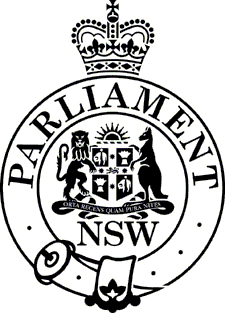 LEGISLATIVE ASSEMBLY2015-16-17FIRST SESSION OF THE FIFTY-SIXTH PARLIAMENT___________________VOTES AND PROCEEDINGSNo. 112TUESDAY 4 APRIL 2017___________________MEETING OF THE HOUSEThe House met at 12.00 noon pursuant to adjournment. The Speaker took the Chair, read the prayer and acknowledged the traditional owners, thanking them for their custodianship of country.PERSONAL EXPLANATIONMs Julia Finn, by leave, made a personal explanation in relation to comments made by the Minister for Planning, Minister for Housing, and Special Minister of State during Question Time on Thursday 30 March 2017.NOTICES OF MOTIONS (GENERAL NOTICES)PRIVATE MEMBERS’ STATEMENTS_____________The Temporary Speaker (Ms Anna Watson) left the Chair at 1.33 pm.The Speaker resumed the Chair at 2.15 pm._____________SPEAKER’S STATEMENT—CENTENARY OF THE FIRST WORLD WARThe Speaker made a statement in relation to the Centenary of the First World War and the entry of the United States of America to the war in April 1917.MESSAGE FROM THE GOVERNORThe Speaker reported a message from His Excellency the Governor assenting to the following bill:31 March 2017Act No. 8	Local Government Amendment (Rates—Merged Council Areas) Bill.NOTICE OF MOTIONNOTICES OF MOTIONS SOUGHT TO BE ACCORDED PRIORITYMr Mark Coure—M4 - M5 WestConnex Stage 3 Link.Mr Guy Zangari—North Coast Floods.QUESTION TIME_____________(1)	Following a request from Mr Christopher Gulaptis pursuant to standing order 131 (3), the Premier provided additional information.(2)	Following a request from Mr Stephen Bromhead pursuant to standing order 131 (3), the Deputy Premier, Minister for Regional New South Wales, Minister for Skills, and Minister for Small Business provided additional information.(3)	Following a request from Dr Geoff Lee pursuant to standing order 131 (3), the Minister for Police, and Minister for Emergency Services provided additional information.(4)	Following a request from Mrs Leslie Williams pursuant to standing order 131 (3), the Minister for Health, and Minister for Medical Research provided additional information.(5)	Following a request from Mr Gareth Ward pursuant to standing order 131 (3), the Minister for Transport and Infrastructure provided additional information._____________PERSONAL EXPLANATIONMs Jodi McKay, by leave, made a personal explanation in relation to comments made during Question Time.DISCLOSURES BY MEMBERSThe Speaker tabled the Supplementary Ordinary Returns by Members of the Legislative Assembly as at 31 December 2016.Ordered to be printed.STATE OWNED CORPORATIONS ACTThe Clerk, in accordance with section 27 of the State Owned Corporations Act 1989, announced receipt of the Half Yearly Reports for the period ended 31 December 2016 of: Endeavour Energy; Essential Energy; Forestry Corporation; Hunter Water Corporation; Port Authority of New South Wales; Sydney Water Corporation; UrbanGrowth NSW; and Water NSW (received 3 April 2017).LEGISLATION REVIEW COMMITTEEMr Michael Johnsen, Chair, tabled the report of the Legislation Review Committee entitled “Legislation Review Digest No. 34/56”, dated 4 April 2017.Ordered to be printed.Mr Michael Johnsen also tabled the minutes of the committee meeting regarding Legislation Review Digest No. 33/56.LEGISLATIVE ASSEMBLY COMMITTEE ON ENVIRONMENT AND PLANNINGThe Speaker, in accordance with standing order 282 (2), advised the House that on 30 March 2017, Jai Travers Rowell was elected Chair of the Legislative Assembly Committee on Environment and Planning.STATUTORY RULES AND INSTRUMENTSThe Clerk tabled notices of the making of the following statutory rules and instruments published on the Legislation Website (LW) or in the Government Gazette (GG):For the week commencing 27 March 2017 –Independent Commission Against Corruption Act 1988—Independent Commission Against Corruption Amendment (Commissioners) Regulation 2017 (LW 31 March 2017).Local Land Services Act 2013—Local Land Services Amendment (Voting) Regulation 2017 (LW 31 March 2017).Protection of the Environment Operations Act 1997—Protection of the Environment Operations (Waste) Amendment Regulation 2017 (LW 31 March 2017).Transport Administration Act 1988—Transport Administration (General) Amendment (Transitional) Regulation 2017 (LW 31 March 2017).University of Sydney Act 1989—University of Sydney Amendment (Student Discipline) By-law 2017 (LW 31 March 2017).SUSPENSION OF STANDING AND SESSIONAL ORDERS—MOTIONS ACCORDED PRIORITYMr Anthony Roberts moved, That standing and sessional orders be suspended to permit the consideration at this sitting of the notice of motion to be accorded priority given by the member for Oatley, followed by the notice of motion to be accorded priority given by the member for Fairfield prior to the commencement of government business.Question put and passed.PETITIONSThe Clerk announced that the following members had each lodged petitions for presentation:Mr Alex Greenwich—from certain citizens opposing the sale of animals in pet shops. Mr Alex Greenwich—from certain citizens requesting that museum services be expanded around New South Wales and the Powerhouse Museum remain in Ultimo.Ms Jenny Leong—from certain citizens requesting the construction of a second light rail station in Surry Hills at the Wimbo Park/Olivia Gardens site.Mr Alex Greenwich—from certain citizens requesting new inner city ferries.Mr Alex Greenwich—from certain citizens requesting the inclusion of a new ferry service as part of the Elizabeth Bay Marina upgrade.Mr Daryl Maguire—from certain citizens requesting the closure of the remaining portion of the Gilmore to Batlow Rail Branch Line.Mr Alex Greenwich—from certain citizens requesting the Government maintain the Safe Schools Program and provide funding for the program to continue.Mr Alex Greenwich—from certain citizens requesting that the Sirius building be retained and continue to function as social housing.Mr Alex Greenwich—from certain citizens opposing the sale of public housing in Millers Point, Dawes Point and The Rocks.Mr Kevin Humphries—from certain citizens requesting that police be given more powers to combat reckless drivers.MOTION ACCORDED PRIORITY—M4 - M5 WESTCONNEX STAGE 3 LINKMr Mark Coure moved, pursuant to notice, That this House supports the construction of the M4 – M5 WestConnex Stage 3 link.Debate ensued.Ms Jenny Leong, by leave, also spoke to the motion.Question put.The House divided.AYES 47Mr Anderson, Mr Aplin, Mr Ayres, Mr Barilaro, Ms Berejiklian, Mr Brookes, Mr Conolly, Mr Constance, Mr Coure, Mr Crouch, Mrs Davies, Mr Dominello, Mr Elliott, Mr Fraser, Ms Gibbons, Ms Goward, Mr Grant, Mr Gulaptis, Mr Hazzard, Mr Henskens, Ms Hodgkinson, Mr Humphries, Mr Johnsen, Mr Kean, Dr Lee, Mr Maguire, Mr Marshall, Mr Notley-Smith, Mr O’Dea, Mrs Pavey, Mr Perrottet, Ms Petinos, Mr Piccoli, Mr Roberts, Mr Rowell, Mr Sidoti, Mr Speakman, Mr Stokes, Mr Taylor, Mr Toole, Mr Tudehope, Ms Upton, Mr Ward, Mr Williams and Mrs Williams.Tellers: Mr Bromhead and Mr Patterson.NOES 37Ms Aitchison, Mr Atalla, Mr Barr, Ms Car, Ms Catley, Mr Chanthivong, Ms Cotsis, Mr Crakanthorp, Mr Daley, Mr Dib, Mr Donato, Ms Doyle, Ms Finn, Mr Foley, Mr Harris, Ms Harrison, Ms Haylen, Mr Hoenig, Ms Hornery, Mr Kamper, Ms Leong, Mr Lynch, Dr McDermott, Ms McKay, Mr Mehan, Ms Mihailuk, Mr Minns, Mr Park, Mr Piper, Mr Robertson, Mr Scully, Ms T.F. Smith, Mr Warren, Ms Washington and Mr Zangari.Tellers: Mr Lalich and Ms Watson.	In the Chair: Mr Evans.Question passed.MESSAGE FROM THE LEGISLATIVE COUNCILThe Temporary Speaker (Mr Lee Evans) reported a message from the Legislative Council dated 4 April 2017, returning the State Revenue Legislation Amendment Bill, without amendment.MOTION ACCORDED PRIORITY—NORTH COAST FLOODSMr Guy Zangari moved, pursuant to notice, That this House:(1)	Expresses its deepest sympathies at the loss of life in the North Coast floods.(2)	Conveys its great appreciation to the organisations that have responded to the flooding emergency with professionalism and dedication.(3)	Notes that the strength and resilience of the communities of the North Coast as they deal with grief and recover from the extensive damage wreaked by the floods.Debate ensued.Ms Tamara Smith, by leave, also spoke to the motion.Question put and passed.GREYHOUND RACING BILLThe order of the day was read for the resumption of the adjourned debate, on the motion of Mr Paul Toole, That this bill be now read a second time.Question again proposed and debate resumed.Question put and voices given.The Temporary Speaker (Mr Lee Evans) stated that in his opinion the “Ayes” had it. A division was called for and the Temporary Speaker declared the question to be passed as there were only three members (Mr Greenwich, Ms Leong and Ms T.F. Smith) in the minority who had challenged his decision.Bill read a second time.Ms Jenny Leong having requested the bill be considered in detail—_____________The Temporary Speaker (Mr Lee Evans), by leave, proposed the bill in groups of clauses and schedules.Clauses 1 to 102Question proposed—That the clauses be agreed to.Ms Jenny Leong moved:No. 1	Review of ActPage 42, clause 102. Insert after line 9:(b)	whether greyhound racing should be banned on animal welfare grounds,Question proposed—That the amendment be agreed to.Debate ensued.Question put and voices given.The Temporary Speaker (Mr Lee Evans) stated that in his opinion the “Noes” had it. A division was called for and the Temporary Speaker declared the question to be negatived as there were only three members (Mr Greenwich, Ms Leong and Ms T.F. Smith) in the minority who had challenged his decision.Question negatived—amendment not agreed to.Question—That the clauses be agreed to—put and passed.Schedules 1 to 8Question—That the schedules be agreed to—put and passed._____________Mr Paul Toole moved, That this bill be now read a third time.Question put and passed.Bill read a third time.PRIVATE MEMBERS’ STATEMENTSADJOURNMENTThe House adjourned, pursuant to standing and sessional orders, at 9.17 pm, until tomorrow, at 10.00 am.Attendance: All members present except Mr Thomas George, Mr Jamie Parker and Mr Geoff Provest.HELEN MINNICAN	SHELLEY HANCOCKClerk of the Legislative Assembly	Speaker__________________Authorised by the Parliament of New South Wales